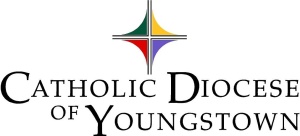 Office of Faith Formation and Lay Ecclesial MinistryPERSONNEL REPORTS 2021 – 2022Please submit a list of the volunteers for the areas within your areas of responsibility.  Include the following:Adult Faith Formation Contact or ChairpersonAdult Faith Formation Personnel or Team MembersCatechists for Spanish Speaking AdultsConfirmation Preparation ContactConfirmation Preparation Team membersElementary Catechesis Contact or PrincipalElementary Catechists (please include age, grade levels of their learners)Elementary Catechesis AidesElementary Catechists for Spanish SpeakingEvangelization and/or Small Christian Communities ContactEvangelization and/or Small Christian Communities Facilitators or LeadersRCIA Contact Person RCIA Team MembersRCIA for Children ContactSpecial Needs Ministry Contact or CoordinatorSpecial Needs Ministry CatechistsYoung Adult Ministry ContactYoung Adult Ministry Team MembersYouth Ministry ContactYouth Ministry/Adolescent CatechistsYouth Ministry Team MembersPlease include name, address, contact phone number, and email.Use parish spreadsheet or use the attached.RETURN AS SOON AS POSSIBLEAshtabula, Columbiana, Mahoning Counties			Portage, Stark, Trumbull CountiesMargie Hynes							Barbara WalkoOffice of Faith Formation and Lay Ecclesial Ministry		Office of Faith Formation and Lay Ecclesial Ministry225 Elm Street							225 Elm StreetYoungstown, OH 44503						Youngstown, OH 44503mhynes@youngstowndiocese.org 				bwalko@youngstowndiocese.org 				Office of Faith Formation and Lay Ecclesial Ministry			Please identify which ministry these volunteers serve.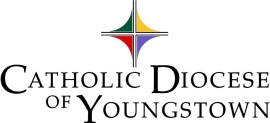 PERSON COMPLETING FORM 									DEANERY 				PARISH/CITY							MINISTRY					PLEASE DUPLICATE THIS FORM FOR EACH AREA OF MINISTRY												2022TITLEMr.,Mrs.SisterFIRST NAMELAST NAMEADDRESSCITY, STATE, ZIPPHONEEMAIL ADDRESSGrade/Age Level